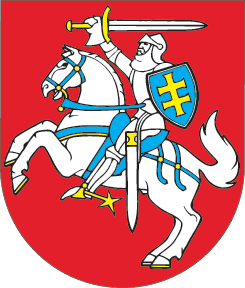 LIETUVOS RESPUBLIKOSAKCINIŲ BENDROVIŲ ĮSTATYMO NR. VIII-1835 161, 18, 19, 20, 21, 25, 31, 32, 33, 34, 37 STRAIPSNIŲ PAKEITIMO IR ĮSTATYMO PAPILDYMO 372 STRAIPSNIUĮSTATYMAS2017 m. lapkričio 21 d. Nr. XIII-784Vilnius1 straipsnis. 161 straipsnio pakeitimasPakeisti 161 straipsnį ir jį išdėstyti taip:„161 straipsnis. Akcininko teisė iš anksto pateikti bendrovei klausimų1. Akcininkui į jo iš anksto pateiktus bendrovei klausimus, susijusius su visuotinio akcininkų susirinkimo darbotvarkės klausimais, bendrovė turi atsakyti arba raštu nurodyti atsisakymo pateikti atsakymą priežastis iki visuotinio akcininkų susirinkimo, jeigu klausimai bendrovėje buvo gauti ne vėliau kaip likus 3 darbo dienoms iki visuotinio akcininkų susirinkimo. Visi atsakymai į akcininkų iš anksto bendrovei pateiktus klausimus, susijusius su visuotinio akcininkų susirinkimo darbotvarkės klausimais, pateikiami visuotiniame akcininkų susirinkime arba vienu metu visiems bendrovės akcininkams iki visuotinio akcininkų susirinkimo.2. Jeigu pateikti keli to paties turinio klausimai, bendrovė gali pateikti vieną bendrą atsakymą.3. Laikoma, kad bendrovė atsakymą į akcininko pateiktą klausimą jam pateikė, kai atitinkama informacija yra pateikta klausimų ir atsakymų forma bendrovės interneto svetainėje, jeigu bendrovė ją turi. 4. Bendrovė gali atsisakyti pateikti atsakymus į akcininko klausimus, jeigu jie susiję su bendrovės komercine (gamybine) paslaptimi, konfidencialia informacija, ir turi apie tai informuoti akcininką, arba jeigu negalima nustatyti klausimą pateikusio akcininko tapatybės. 2 straipsnis. 18 straipsnio pakeitimasPakeisti 18 straipsnio 1 dalį ir ją išdėstyti taip:„1. Akcininkui raštu pareikalavus, bendrovė ne vėliau kaip per 7 dienas nuo reikalavimo gavimo dienos privalo sudaryti akcininkui galimybę susipažinti ir (ar) pateikti bendrovės įstatų, metinių ir tarpinių finansinių ataskaitų rinkinių, bendrovės metinių ir tarpinių pranešimų, auditoriaus išvadų ir finansinių ataskaitų audito ataskaitų, visuotinių akcininkų susirinkimų protokolų ar kitų dokumentų, kuriais įforminti visuotinio akcininkų susirinkimo sprendimai, stebėtojų tarybos pasiūlymų ar atsiliepimų visuotiniams akcininkų susirinkimams, akcininkų sąrašų, stebėtojų tarybos ir valdybos narių sąrašų, kitų bendrovės dokumentų, kurie turi būti vieši pagal įstatymus, taip pat kitų bendrovės įstatuose nurodytų dokumentų kopijas. Bendrovė gali atsisakyti sudaryti akcininkui galimybę susipažinti ir (ar) pateikti dokumentų, susijusių su bendrovės komercine (gamybine) paslaptimi, konfidencialia informacija, kopijas, išskyrus atvejus, kai bendrovės informacija akcininkui būtina įgyvendinti kituose teisės aktuose numatytus imperatyvius reikalavimus ir akcininkas užtikrina tokios informacijos konfidencialumą. Bendrovė privalo sudaryti akcininkui galimybę susipažinti su kita bendrovės informacija ir (ar) pateikti dokumentų kopijas, jeigu tokia informacija ir dokumentai, įskaitant informaciją ir dokumentus, susijusius su bendrovės komercine (gamybine) paslaptimi ir konfidencialia informacija, akcininkui būtini vykdant kituose teisės aktuose numatytus reikalavimus ir akcininkas užtikrina tokios informacijos ir dokumentų konfidencialumą. Bendrovė atsisako akcininkui pateikti dokumentų kopijas, jeigu negalima nustatyti dokumentų pareikalavusio akcininko tapatybės. Atsisakymą sudaryti akcininkui galimybę susipažinti ir (ar) pateikti dokumentų kopijas bendrovė turi įforminti raštu, jeigu akcininkas to pareikalauja. Ginčus dėl akcininko teisės gauti informaciją sprendžia teismas.“3 straipsnis. 19 straipsnio pakeitimas1. Pakeisti 19 straipsnio 2 dalį ir ją išdėstyti taip:„2. Bendrovėje gali būti sudaromas kolegialus priežiūros organas – stebėtojų taryba ir kolegialus valdymo organas – valdyba. Akcinėje bendrovėje turi būti sudaromas bent vienas kolegialus organas – stebėtojų taryba arba valdyba. Jeigu akcinėje bendrovėje, kurios akcijomis leista prekiauti reguliuojamoje rinkoje, stebėtojų taryba nesudaroma, turi būti sudaroma valdyba, atliekanti šio Įstatymo 34 straipsnio 11 dalyje nustatytas priežiūros funkcijas.“2. Pakeisti 19 straipsnio 3 dalį ir ją išdėstyti taip:„3. Jeigu bendrovėje nesudaroma stebėtojų taryba, šiame Įstatyme stebėtojų tarybai nustatytos funkcijos kitų bendrovės organų kompetencijai nepriskiriamos, išskyrus šio Įstatymo 34 straipsnio 8, 11 dalyse ir 372 straipsnio 4 dalyje nustatytus atvejus.“4 straipsnis. 20 straipsnio pakeitimas1. Pakeisti 20 straipsnio 1 dalies 5 punktą ir jį išdėstyti taip:„5) rinkti ir atšaukti auditorių ar audito įmonę metinių finansinių ataskaitų rinkinio auditui atlikti, nustatyti audito paslaugų apmokėjimo sąlygas;“.2. Pakeisti 20 straipsnio 2 dalį ir ją išdėstyti taip:„2. Visuotinis akcininkų susirinkimas gali spręsti ir kitus šiame Įstatyme ar bendrovės įstatuose jo kompetencijai priskirtus klausimus, jeigu pagal šį Įstatymą tai nepriskirta kitų bendrovės organų kompetencijai ir jeigu pagal esmę tai nėra valdymo organų funkcijos.“5 straipsnis. 21 straipsnio pakeitimasPakeisti 21 straipsnio 2 dalį ir ją išdėstyti taip:„2. Visuotiniame akcininkų susirinkime dalyvauti ir kalbėti turi teisę taip pat ir stebėtojų tarybos nariai, valdybos nariai, bendrovės vadovas, visuotinio akcininkų susirinkimo inspektorius, auditoriaus išvadą ir finansinių ataskaitų audito ataskaitą parengęs auditorius.“6 straipsnis. 25 straipsnio pakeitimasPakeisti 25 straipsnio 4 dalį ir ją išdėstyti taip:„4. Stebėtojų taryba, valdyba (jeigu valdyba nesudaroma – bendrovės vadovas), taip pat akcininkai, kuriems priklausančios akcijos suteikia ne mažiau kaip 1/20 visų balsų, jeigu bendrovės įstatuose nenustatytas mažesnis balsų skaičius, bet kuriuo metu iki visuotinio akcininkų susirinkimo ar susirinkimo metu gali raštu ar elektroninių ryšių priemonėmis, jeigu užtikrinamas perduodamos informacijos saugumas ir galima nustatyti šių asmenų tapatybę, siūlyti naujus sprendimų projektus į susirinkimo darbotvarkę įtrauktais klausimais, papildomus kandidatus į bendrovės organų narius, auditorių ar audito įmonę.“7 straipsnis. 31 straipsnio pakeitimas1. Pakeisti 31 straipsnio 6 dalį ir ją išdėstyti taip:„6. Stebėtojų tarybos nariu negali būti:1) bendrovės vadovas;2) bendrovės valdybos narys;3) auditorius ar audito įmonės darbuotojas, dalyvaujantis ir (ar) dalyvavęs atliekant bendrovės finansinių ataskaitų rinkinio auditą, nuo kurio atlikimo nepraėjo 2 metų laikotarpis;4) dukterinės bendrovės valdymo organo narys; 5) asmuo, kuris pagal teisės aktus neturi teisės eiti šių pareigų.“2. Papildyti 31 straipsnį nauja 8 dalimi:„8. Akcinės bendrovės, kurios akcijomis leista prekiauti reguliuojamoje rinkoje, ne mažiau kaip 1/3 stebėtojų tarybos narių turi būti nesusiję su bendrove, bendrovę kontroliuojančiu akcininku ir bendrovės organų nariais šeimos, giminystės, svainystės, partnerystės ryšiais, taip pat stebėtojų tarybos narys ne mažiau kaip metus iki jo paskyrimo negali turėti ar neturi būti turėjęs verslo ryšių su šia bendrove nei tiesiogiai, nei kaip turinčios tokių ryšių bendrovės akcininkas, kolegialaus valdymo organo narys ar vadovas. Turinčiu verslo ryšių su akcine bendrove, kurios akcijomis leista prekiauti reguliuojamoje rinkoje, laikomas fizinis asmuo ar juridinis asmuo, kuris yra prekių tiekėjas arba paslaugų teikėjas (įskaitant finansines, teisines, patariamąsias ir konsultacines paslaugas), partneris ar asmuo, kuris gauna pajamų iš šios bendrovės, išskyrus atlygį už veiklą vykdant kolegialaus organo nario ar komiteto nario pareigas. Bendrovę kontroliuojančiam akcininkui nustatyti mutatis mutandis taikomos šio Įstatymo 5 straipsnio nuostatos.“3. Buvusias 31 straipsnio 8–13 dalis laikyti atitinkamai 9–14 dalimis.8 straipsnis. 32 straipsnio pakeitimas1. Pakeisti 32 straipsnio 1 dalį ir ją išdėstyti taip:„1. Stebėtojų taryba:1) svarsto ir tvirtina bendrovės veiklos strategiją, analizuoja ir vertina informaciją apie bendrovės veiklos strategijos įgyvendinimą, šią informaciją teikia eiliniam visuotiniam akcininkų susirinkimui;2) renka valdybos narius (jeigu valdyba nesudaroma – bendrovės vadovą) ir atšaukia juos iš pareigų. Jeigu bendrovė dirba nuostolingai, stebėtojų taryba privalo svarstyti, ar valdybos nariai (jeigu valdyba nesudaroma – bendrovės vadovas) tinka eiti pareigas;3) priima sprendimus dėl sandorių su susijusiomis šalimis, kaip nustatyta šio Įstatymo 372 straipsnyje; 4) prižiūri valdybos ir bendrovės vadovo veiklą;5) pateikia visuotiniam akcininkų susirinkimui atsiliepimus ir pasiūlymus dėl metinių finansinių ataskaitų rinkinio, pelno (nuostolių) paskirstymo projekto ir bendrovės metinio pranešimo, taip pat valdybos ir bendrovės vadovo veiklos;6) pateikia visuotiniam akcininkų susirinkimui atsiliepimus ir pasiūlymus dėl sprendimo dėl dividendų už trumpesnį negu finansiniai metai laikotarpį skyrimo projekto ir jam priimti sudaryto tarpinių finansinių ataskaitų rinkinio ir parengto tarpinio pranešimo;7) teikia siūlymus valdybai ir bendrovės vadovui atšaukti jų sprendimus, kurie prieštarauja įstatymams ir kitiems teisės aktams, bendrovės įstatams ar visuotinio akcininkų susirinkimo sprendimams;8) sprendžia kitus bendrovės įstatuose, taip pat visuotinio akcininkų susirinkimo sprendimuose stebėtojų tarybos kompetencijai priskirtus bendrovės ir jos valdymo organų veiklos priežiūros klausimus.“2. Pakeisti 32 straipsnio 3 dalį ir ją išdėstyti taip:„3. Stebėtojų taryba turi teisę prašyti bendrovės valdybą ir bendrovės vadovą pateikti su bendrovės veikla susijusius dokumentus, duomenis ir kitą informaciją.“9 straipsnis. 33 straipsnio pakeitimas1. Pakeisti 33 straipsnio 3 dalį ir ją išdėstyti taip:„3. Valdybą renka stebėtojų taryba bendrovės įstatuose nustatytam, bet ne ilgesniam kaip 4 metų, laikotarpiui. Jeigu stebėtojų taryba nesudaroma, valdybą renka visuotinis akcininkų susirinkimas šio Įstatymo 31 straipsnio 3 ir 13 dalyse nustatyta stebėtojų tarybos rinkimų tvarka. Jeigu renkami pavieniai valdybos nariai, jie renkami tik iki veikiančios valdybos kadencijos pabaigos.“2. Pakeisti 33 straipsnio 6 dalį ir ją išdėstyti taip:„6. Valdybos nariu gali būti renkamas tik fizinis asmuo. Valdybos nario kadencijų skaičius neribojamas. Bendrovės valdybos nariu negali būti:1) bendrovės stebėtojų tarybos narys;2) asmuo, kuris pagal teisės aktus neturi teisės eiti šių pareigų;3) bendrovės vadovas, jeigu bendrovėje stebėtojų taryba nesudaroma ir bendrovės įstatuose nustatyta, kad valdyba atlieka šio Įstatymo 34 straipsnio 11 dalyje nustatytas priežiūros funkcijas;4) auditorius ar audito įmonės darbuotojas, dalyvaujantis ir (ar) dalyvavęs atliekant bendrovės finansinių ataskaitų rinkinio auditą, nuo kurio atlikimo nepraėjo 2 metų laikotarpis, su kuriuo sudaryta sutartis dėl bendrovės finansinių ataskaitų rinkinio audito.“3. Pakeisti 33 straipsnio 7 dalį ir ją išdėstyti taip:„7. Kai bendrovės, kurioje stebėtojų taryba nesudaroma, įstatuose nustatyta, kad valdyba atlieka šio Įstatymo 34 straipsnio 11 dalyje nustatytas priežiūros funkcijas, daugiau kaip pusė valdybos narių turi būti nesusiję darbo santykiais su bendrove. Akcinės bendrovės, kurios akcijomis leista prekiauti reguliuojamoje rinkoje, ne mažiau kaip 1/3 valdybos, atliekančios šio Įstatymo 34 straipsnio 11 dalyje nustatytas priežiūros funkcijas, narių turi būti nesusiję su bendrove, bendrovę kontroliuojančiu akcininku ir bendrovės organų nariais šeimos, giminystės, svainystės, partnerystės ryšiais, taip pat valdybos narys ne mažiau kaip metus iki jo paskyrimo negali turėti ar neturi būti turėjęs verslo ryšių su šia bendrove nei tiesiogiai, nei kaip turinčios tokių ryšių bendrovės akcininkas ar vadovas. Turinčiu verslo ryšių su akcine bendrove, kurios akcijomis leista prekiauti reguliuojamoje rinkoje, laikomas fizinis asmuo ar juridinis asmuo, kuris yra prekių tiekėjas arba paslaugų teikėjas (įskaitant finansines, teisines, patariamąsias ir konsultacines paslaugas), partneris ar asmuo, kuris gauna pajamų iš šios akcinės bendrovės, išskyrus atlygį už veiklą vykdant kolegialaus organo nario ar komiteto nario pareigas. Bendrovę kontroliuojančiam akcininkui nustatyti mutatis mutandis taikomos šio Įstatymo 5 straipsnio nuostatos.“10 straipsnis. 34 straipsnio pakeitimas1. Pripažinti netekusiu galios 34 straipsnio 1 dalies 1 punktą.2. Pakeisti 34 straipsnio 5 dalį ir ją išdėstyti taip:„5. Įstatuose gali būti numatyta, kad valdyba, prieš priimdama šio straipsnio 4 dalies 3, 4, 5 ir 6 punktuose nurodytus sprendimus, turi gauti visuotinio akcininkų susirinkimo ar stebėtojų tarybos pritarimą. Visuotinio akcininkų susirinkimo ar stebėtojų tarybos pritarimas nepanaikina valdybos atsakomybės už priimtus sprendimus.“3. Pripažinti netekusiu galios 34 straipsnio 7 dalies 1 punktą.4. Papildyti 34 straipsnį nauja 8 dalimi:„8. Bendrovės, kurioje sudaroma stebėtojų taryba, valdyba analizuoja, vertina bendrovės vadovo pateiktą veiklos strategijos projektą ir informaciją apie bendrovės veiklos strategijos įgyvendinimą ir juos kartu su atsiliepimais ir pasiūlymais dėl jų teikia stebėtojų tarybai, o bendrovės, kurioje nesudaroma stebėtojų taryba, valdyba atlieka šio Įstatymo 32 straipsnio 1 dalies 1 punkte nustatytą funkciją.“5. Buvusias 34 straipsnio 8–15 dalis laikyti atitinkamai 9–16 dalimis. 6. Pakeisti 34 straipsnio 11 dalį ir ją išdėstyti taip:„11. Bendrovės, kurioje stebėtojų taryba nesudaroma, įstatuose gali būti nustatyta, kad valdyba atlieka visas šias priežiūros funkcijas:1) priima sprendimus dėl sandorių su susijusiomis šalimis, kaip nustatyta šio Įstatymo 372 straipsnyje;2) prižiūri bendrovės vadovo veiklą, pateikia visuotiniam akcininkų susirinkimui atsiliepimus ir pasiūlymus dėl bendrovės vadovo veiklos; 3) svarsto, ar bendrovės vadovas tinka eiti pareigas, jeigu bendrovė dirba nuostolingai;4) teikia siūlymus bendrovės vadovui atšaukti jo sprendimus, kurie prieštarauja įstatymams ir kitiems teisės aktams, bendrovės įstatams, visuotinio akcininkų susirinkimo ar valdybos sprendimams;5) sprendžia kitus bendrovės įstatuose, taip pat visuotinio akcininkų susirinkimo sprendimuose valdybos kompetencijai priskirtus bendrovės ir bendrovės vadovo veiklos priežiūros klausimus.“7. Pakeisti 34 straipsnio 14 dalį ir ją išdėstyti taip:„14. Valdyba privalo pateikti stebėtojų tarybai jos prašomus su bendrovės veikla susijusius dokumentus, duomenis ir kitą informaciją.“11 straipsnis. 37 straipsnio pakeitimas1. Pakeisti 37 straipsnio 10 dalį ir ją išdėstyti taip:„10. Bendrovės vadovas veikia bendrovės vardu ir turi teisę vienvaldiškai sudaryti sandorius, išskyrus atvejus, kai bendrovės įstatuose nustatytas kiekybinis atstovavimas bendrovei. Šio Įstatymo 34 straipsnio 4 dalies 3, 4, 5 ir 6 punktuose nurodytus sandorius bendrovės vadovas gali sudaryti, kai yra bendrovės valdybos (jeigu bendrovėje valdyba sudaroma) sprendimas šiuos sandorius sudaryti. Jeigu bendrovėje valdyba nesudaroma, bendrovės vadovas priima sprendimus ir atlieka veiksmus, nustatytus šio Įstatymo 34 straipsnio 1, 3, 4, 5, 6, 9, 10, 12, 13 ir 14 dalyse. Bendrovės, kurioje nesudaroma nei valdyba, nei stebėtojų taryba, vadovas priima sprendimus ir atlieka veiksmus, nustatytus šio Įstatymo 32 straipsnio 1 dalies 1 punkte.“2. Papildyti 37 straipsnio 12 dalį nauju 10 punktu:„10) pranešimą akcininkams, stebėtojų tarybai ir valdybai apie svarbiausius įvykius, turinčius reikšmės bendrovės veiklai;“.3. Buvusius 37 straipsnio 12 dalies 10, 11 ir 12 punktus laikyti atitinkamai 11, 12 ir 13 punktais.“12 straipsnis. Įstatymo papildymas 372 straipsniuPapildyti Įstatymą 372 straipsniu:„372 straipsnis. Akcinės bendrovės, kurios akcijomis leista prekiauti reguliuojamoje rinkoje, sandoriams su susijusia šalimi taikomi reikalavimai 1. Šio straipsnio nuostatos, išskyrus šio straipsnio 10 dalį, taikomos akcinės bendrovės, kurios akcijomis leista prekiauti reguliuojamoje rinkoje, sandoriams su susijusia šalimi, jeigu jie:1) sudaromi neįprastinėmis rinkos sąlygomis ir (ar)2) nepriskiriami bendrovės įprastai ūkinei veiklai, ir (ar)3) daro reikšmingą įtaką bendrovei, jos finansams, turtui, įsipareigojimams. Kriterijai, pagal kuriuos nustatoma, kad sandoris daro reikšmingą įtaką bendrovei, jos finansams, turtui, įsipareigojimams, nurodomi akcinės bendrovės įstatuose.2. Su akcine bendrove, kurios akcijomis leista prekiauti reguliuojamoje rinkoje, susijusi šalis suprantama taip, kaip ji apibrėžta šios bendrovės taikomuose apskaitos standartuose. 3. Susijusi šalis, ketinanti sudaryti šio straipsnio 1 dalyje nurodytą sandorį su akcine bendrove, kurios akcijomis leista prekiauti reguliuojamoje rinkoje, turi informuoti šios akcinės bendrovės vadovą apie priežastis, dėl kurių ji galėtų būti laikoma susijusia šalimi. 4. Akcinės bendrovės, kurios akcijomis leista prekiauti reguliuojamoje rinkoje, vadovas, prieš sudarydamas akcinės bendrovės vardu sandorį su susijusia šalimi, turi gauti stebėtojų tarybos arba valdybos, atliekančios šio Įstatymo 34 straipsnio 11 dalyje nustatytas priežiūros funkcijas, pritarimą.5. Akcinės bendrovės, kurios akcijomis leista prekiauti reguliuojamoje rinkoje, vadovas dėl sandorio su susijusia šalimi kreipiasi į šios akcinės bendrovės audito komitetą ir pateikia jam informaciją, susijusią su tokiu sandoriu. Akcinės bendrovės, kurios akcijomis leista prekiauti reguliuojamoje rinkoje, audito komitetas, vadovaudamasis šios akcinės bendrovės vadovo pateikta informacija ir vertinimu dėl sandorio, ne vėliau kaip per 20 darbo dienų nuo informacijos pateikimo dienos parengia ir raštu pateikia akcinei bendrovei, kurios akcijomis leista prekiauti reguliuojamoje rinkoje, nuomonę, kurioje turi būti nurodyta ši informacija:1) ar sandoris sudaromas rinkos sąlygomis;2) ar sandoris yra sąžiningas ir pagrįstas akcinės bendrovės, kurios akcijomis leista prekiauti reguliuojamoje rinkoje, ir jos akcininkų, kurie nėra sandorio šalis, atžvilgiu;3) prielaidos, kriterijai ir argumentai, kuriais grindžiama nuomonė.6. Akcinės bendrovės, kurios akcijomis leista prekiauti reguliuojamoje rinkoje, vadovas apie šio straipsnio 5 dalyje nurodytos audito komiteto rašytinės nuomonės gavimą nedelsdamas turi pranešti akcininkams, priežiūros ir valdymo organų nariams ir susijusiai šaliai, taip pat turi būti sudaryta galimybė susipažinti su šia nuomone akcinės bendrovės buveinėje. Akcininko rašytiniu ar elektroninių ryšių priemonėmis perduotu prašymu akcinės bendrovės vadovas ne vėliau kaip per 3 dienas nuo prašymo gavimo dienos šios nuomonės kopiją perduoda akcininkui pasirašytinai ar išsiunčia registruotu laišku arba perduoda elektroninių ryšių priemonėmis, jeigu užtikrinamas perduodamos informacijos saugumas ir galima nustatyti akcininko tapatybę.7. Akcinės bendrovės, kurios akcijomis leista prekiauti reguliuojamoje rinkoje, stebėtojų taryba arba valdyba, atliekanti šio Įstatymo 34 straipsnio 11 dalyje nustatytas priežiūros funkcijas, sprendimą dėl sandorio su susijusia šalimi privalo priimti ne vėliau kaip per 7 dienas nuo šio straipsnio 5 dalyje nurodytos nuomonės gavimo akcinėje bendrovėje dienos. 8. Susijusi šalis rengiant nuomonę dėl šio sandorio nedalyvauja ir priimant sprendimą dėl šio sandorio nebalsuoja. 9. Vėliausiai sandorio su susijusia šalimi sudarymo metu akcinės bendrovės, kurios akcijomis leista prekiauti reguliuojamoje rinkoje, interneto svetainėje turi būti pateikiama ši informacija:1) kaip akcinė bendrovė yra susijusi su kita sandorio šalimi;2) susijusios šalies duomenys (juridinio asmens pavadinimas, teisinė forma, kodas, buveinė, registras, kuriame kaupiami ir saugomi duomenys apie šį asmenį; fizinio asmens vardas, pavardė, adresas korespondencijai);3) sandorio data ir vertė;4) kita informacija, įvertinant, ar sandoris yra sąžiningas ir pagrįstas akcinės bendrovės ir jos akcininkų, kurie nėra sandorio šalys, atžvilgiu.10. Šio straipsnio nuostatos, išskyrus šio straipsnio 9 dalyje nustatytą reikalavimą, netaikomos akcinės bendrovės, kurios akcijomis leista prekiauti reguliuojamoje rinkoje, sandoriams su susijusia šalimi, sudaromiems verčiantis įprasta ūkine veikla.11. Šis straipsnis mutatis mutandis taikomas šio straipsnio 1 dalyje nurodytus kriterijus atitinkantiems sandoriams, sudaromiems tarp su akcine bendrove, kurios akcijomis leista prekiauti reguliuojamoje rinkoje, susijusios šalies ir šios akcinės bendrovės dukterinės bendrovės.“13 straipsnis. Įstatymo įsigaliojimas ir taikymas1. Šio įstatymo 3 straipsnio 1 dalis, 7 straipsnis ir 9 straipsnio 2 ir 3 dalys įsigalioja 2018 m. liepos 1 d. 2. Akcinių bendrovių ir uždarųjų akcinių bendrovių, kuriose sudaryta stebėtojų taryba, veiklos strategijos turi būti patvirtintos stebėtojų tarybų per vienus metus nuo šio įstatymo įsigaliojimo dienos.3. Šio įstatymo 7 straipsnio 1 dalyje išdėstytos Lietuvos Respublikos akcinių bendrovių įstatymo 31 straipsnio 6 dalies nuostatos ir šio įstatymo 9 straipsnio 2 dalyje išdėstytos Akcinių bendrovių įstatymo 33 straipsnio 6 dalies nuostatos taikomos akcinėse bendrovėse ir uždarosiose akcinėse bendrovėse:1) po šio įstatymo įsigaliojimo renkant naują stebėtojų tarybą ar valdybą, atliekančią Akcinių bendrovių įstatymo 34 straipsnio 11 dalyje nustatytas priežiūros funkcijas;2) po šio įstatymo įsigaliojimo renkant pavienius šios dalies 1 punkte nurodytų organų narius.4. Iki šio įstatymo įsigaliojimo išrinkti šio straipsnio 3 dalyje nurodyti organai savo funkcijas atlieka iki kadencijos, kuriai jie buvo išrinkti, pabaigos arba iki bus išrinkti nauji šio straipsnio 3 dalyje nurodyti organai, išskyrus šio straipsnio 3 dalies 2 punkte nurodytus atvejus.Skelbiu šį Lietuvos Respublikos Seimo priimtą įstatymą.Respublikos Prezidentė	Dalia Grybauskaitė